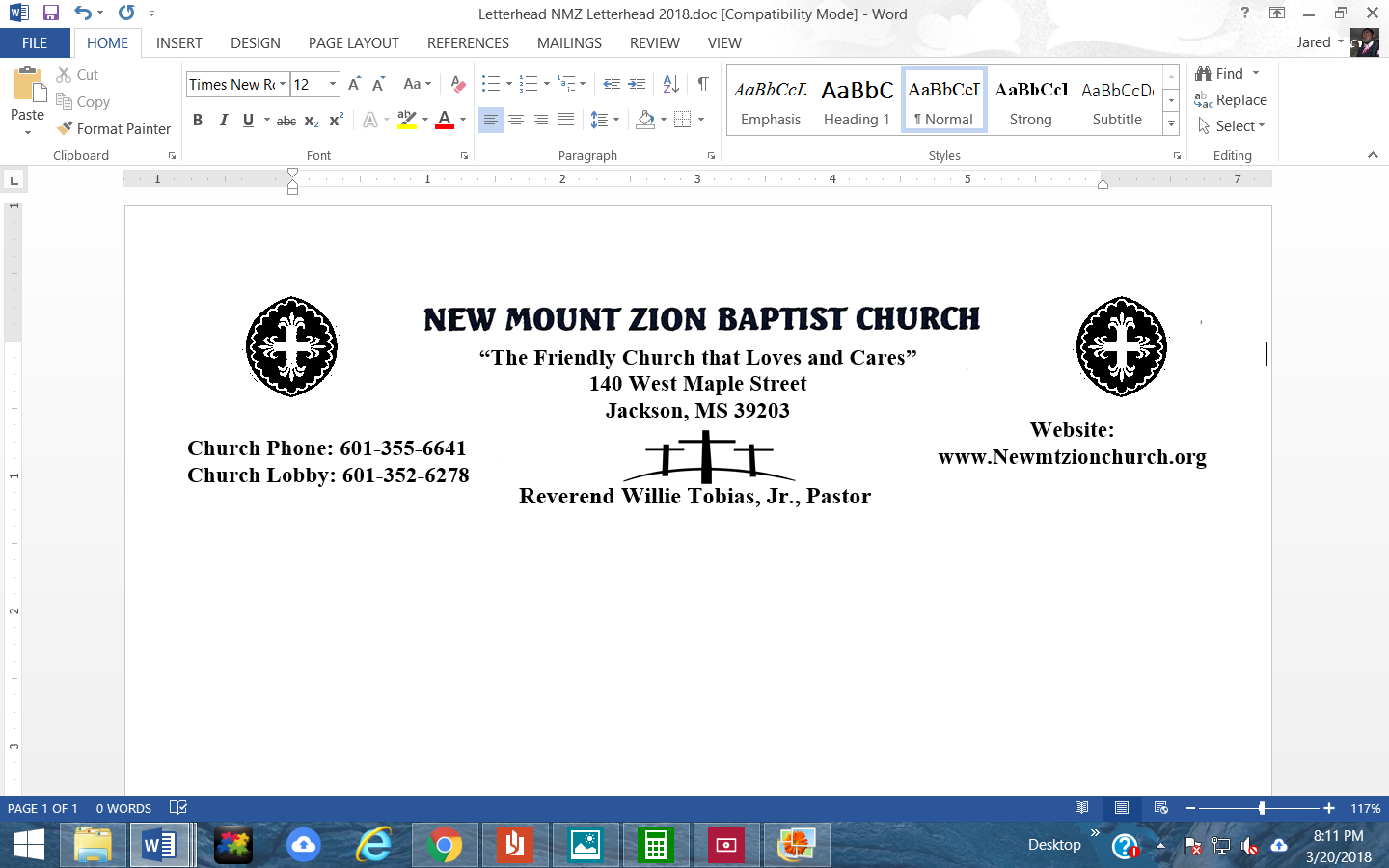 “Understanding the Ten Commandments”
#8th Commandment  Bible Class: May 18, 2020Point to Ponder: God’s provision for us is sufficient and we need not to steal. We must fight to overcoming the evil each day presented to us. What we steal is only worldly and in any minute perishing. Let’s focus on heaven. Matthew 21: 12-13; Matthew 6: 19-34What is the eighth commandment?What is the difference in stealing and robbing?How do we steal from GOD? Provide scripture references.Am I just as guilty receiving stolen property as I am stealing stolen property? Provide scripture referencesRead and explain Leviticus 19: 11 & Leviticus 25:23.Do we steal if we waste company products or use company time for personal matters? Do we steal if we sell something for more than it is worth? ExplainProvide Names and scripture references of those who stole in the bible and what was their punishment? Share some things that you have stolen unknowingly. What does these scriptures have in common? (Psalm 24:1; Job 41:11; Haggai 2:8; & James 1:17)